Swing Life Away (Acoustic Version)Rise AgainstIntro Riff x3Introe--------------------x-x-x-x-x-x-x-x-x--------]--x-x-x-x-x-x-x-x-------------|IB---0----------------3-3-3-3-3-3-3-3-3--------]--3-3-3-3-3-3-3-3-------------|IG-----0----2--0------0-0-0-0-0-0-0-0-0--------]--2-2-2-2-2-2-2-2-------------|I{x3)D-------0-------4----0-0-0-0-0-0-0-0-0--------]--0-0-0-0-0-0-0-0-------------|IA--------------------3-0-0-0-0-0-0-0-0--------]------------------------------|IE---0------3---------x-x-x-x-x-x-x-x-x--------]------------------------------|IAnschlag:Em			  G			       C											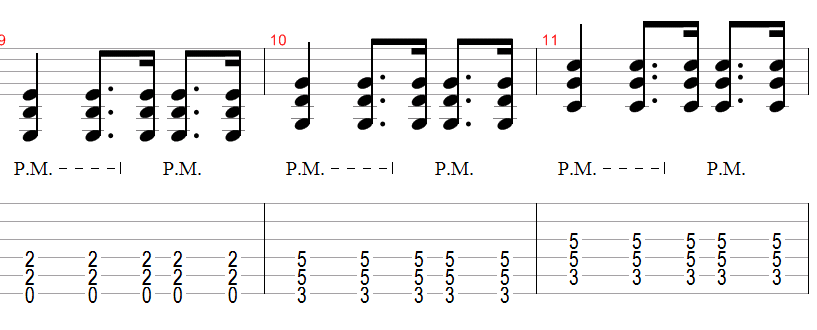 Verse:                        Em           G              C (2)Am I loud and clear, or am I breaking up?                       Em             G           C (2)Am I still your charm, or am I just bad luck?       Em            G                 C (2)                 D (4, hold 4th measure)Are we getting closer, or are we just getting more lost?                     Em             G                  C (2)I'll show you mine if you show me yours first                         Em      G            C (2)Let's compare scars, I'll tell you whose is worse        Em                 G                 C (2)                      D (4, hold 4th measure)Let's unwrite these pages and replace them with our own wordsChorus:      Em              C                   G             AmWe live on front porches and swing life away,      Em            C                  D (2)We get by just fine here on minimum wage   Em         C           G                 AmIf love is a labor I'll slave 'till the end,    Em                      C                D (4, hold 4th measure)I won't cross these streets until you hold my handVerse:                           Em                   G                  C (2)I've been here so long, I think that it's time to move                        Em                 G          C (2)The winter's so cold, summer's over too soon Em                G            C (2)                               D (4, hold 4th measure)Let's pack our bags and settle down where palm trees grow                        Em                   G            C (2)I've got some friends, some that I hardly know                               Em                    G                  C (2)But we've had some times I wouldn't trade for the world                          Em                 G                 C (2)               D (4, hold 4th measure)We chase these days down with talks of the places that we will goChorus (don't hold last measure)Solo Em  G  C  GC  G (Em)  DEm  G  C  G  C  G Am COutroEm7    G       Cadd9 (2)Swing life awayEm7     G       Cadd9 (2)Swing life awayEm7     G       Am   CSwing life awayEm7     G       Cadd9 (4)Swing life awayEnd on G---------------------------|---0------3----------------|-----0----0----------------|-------0--0----------------|----------2----------------|----------3----------------|SOLOe-x--x--x----x--x--x--0--x--0----x--x--x---0--x--0---x--x--x--0------x--x—-x-|B-0--1--3----3--3--3--1--3--1----3--3--3---1--3--1---3--3--3--0------3--3--3-|G-0--0--0----0--0--0--0--0--0----0--0--0---0--0--0---0--0--0--0----0-2--2--2-|D-2--2--2----0--0--0--2--2--2----0--0--0---2--2--2---0--0--0--2--4---0--0--0-|A-2--2--2----2--2--2--3--3--3----2--2--2---3--3--3---2--2--2--2--------------|IE-0--0--0----x--x--x------------------------------------------0--------------|Ie-3--x--x--------------0--x--0-------------0--x--0---------------------------|IB-x--3--1---3--3--3----1--3--1---3--3--3---1--3--1---3--3--3-----------------|IG-0--0--0---0--0--0----0--0--0---0--0--0---0--0--0---0--0--0-----------------|ID-2--2--2---0--0--0----2--2--2---0--0--0---2--2--2---0--0--0-----------------|IA-2--2--2---2--2--2----3--3--3---2--2--2---3--3--3---2--2--2-----------------|IE-0--0--0---x--x--x----------------------------------------------------------|Ie----------------------------------------------------------------------------|IB--1--1--1--1--1--1--1--1--1--1----------3--3--3--3--3--3--3--3--3-----------|IG--2--2--2--0--0--0--2--2--2--0-----0----0--0--0--0--0--0--0--0--0-----------|ID--2--2--2--2--2--2--2--2--2--2--4-------0--0--0--0--0--0--0--0--0-----------|IA--0--0--0--0--0--0--0--0--0--0----------3--3--3--3--3--3--3--3--3-----------|IE----------------------------------------------------------------------------|IThroughout solo, attempt to put emphasis on strings 1,2 and 3 to pick out melody.SONG PROGRESSION:Intro -------------|x1Verse -------------|x2Chorus-------------|x1Verse -------------|X2Chorus-------------|x1Solo  -------------|x1Outro -------------|x1